NOME DO ALUNO COMPLETOTÍTULO DO TRABALHOSUBTÍTULO DO TRABALHOCONGONHAS, XX DE XXXXXX DE 20XXNOME DO ALUNO COMPLETOTÍTULO DO TRABALHOSUBTÍTULO DO TRABALHOTrabalho de Conclusão de Curso apresentado ao Instituto Federal de Minas Gerais como parte dos requisitos necessários para a obtenção do grau de Bacharel em Engenharia de Produção. Trabalho original submetido à ____________Trabalho previsto para submissão à ________[escolher uma das duas formas e completar com o nome da revista ou congresso]Orientador: Coorientador: CONGONHAS, 20XX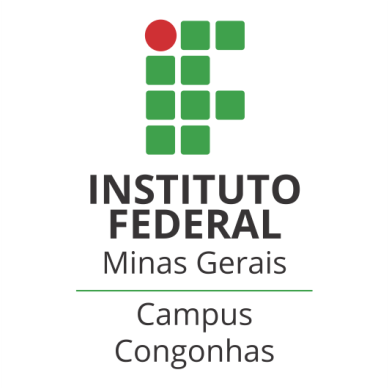 INSTITUTO FEDERAL DE EDUCAÇÃO, CIÊNCIA E TECNOLOGIA DE MINAS GERAISCAMPUS CONGONHASBACHARELADO EM ENGENHARIA MECÂNICA